Разработка графического дизайна для веб сайта и мобильного приложенияО приложенииВеб сайт и мобильное приложение должны позволять зарегистрированным пользователям просматривать план помещения, выбирать рабочее место и бронировать место. При появлении за рабочим местом – регистрировать присутствие на забронированном рабочем месте через фотографию QR кода, наклеенного на рабочей поверхности. Руководящий сотрудники полчают статистика по используемым рабочим местам.Примеры – приложения бронирования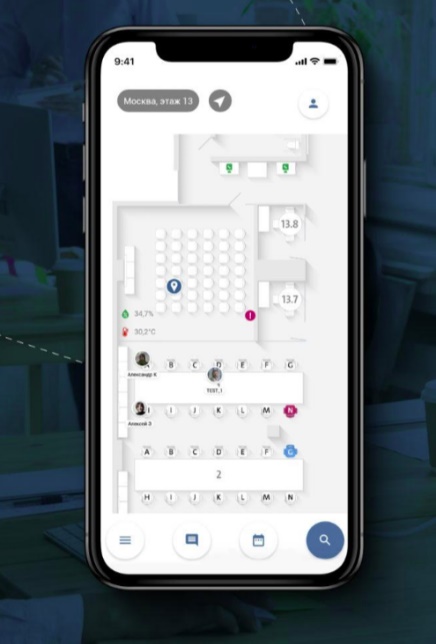 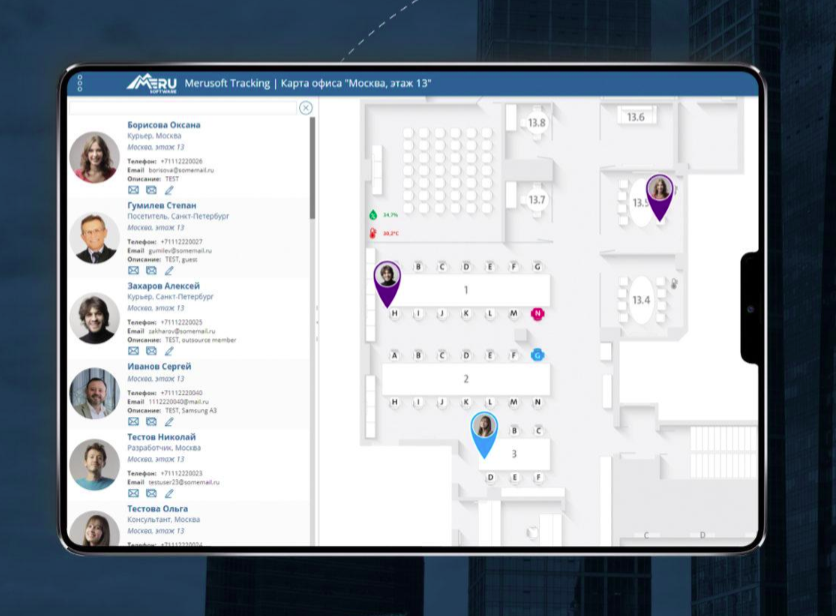 https://merusoft.ruhttps://spacepass.pro/ruhttps://www.freshconnect.app/Примеры – разметка и создание плана онлайнhttps://www.seats.io/https://www.seats.io/demos/designer/demoChartTradeShowЗадачиРазработка фирменного стиля для проектаРазработка дизайна для лендинга сайта (одностраничный сайт)Разработка дизайна для веб портала для управления бронированиямиРазработка дизайна для мобильного приложения для управления бронированиямиРазработка иконок для объектов для интерактивного офисного планаПримеры – веб сайт с интерактивной картой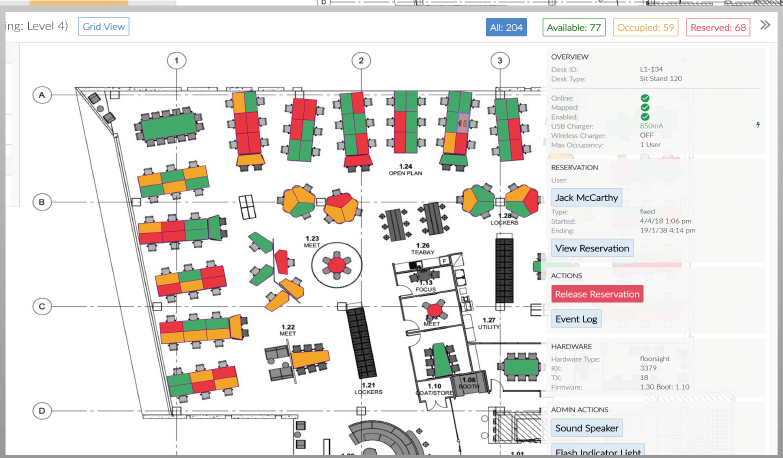 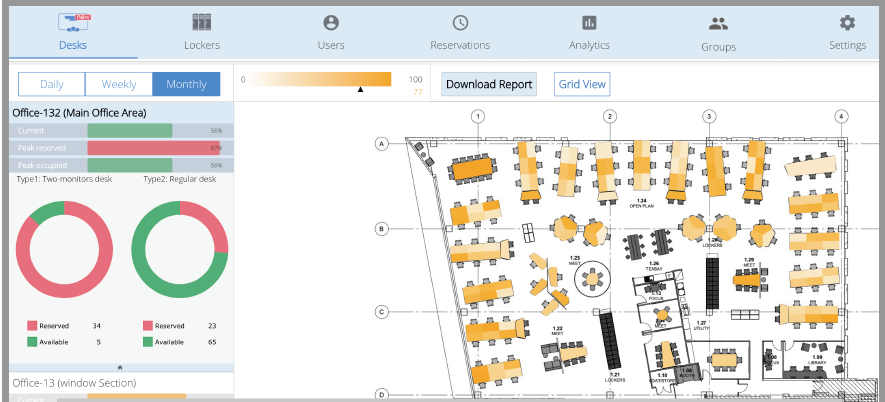 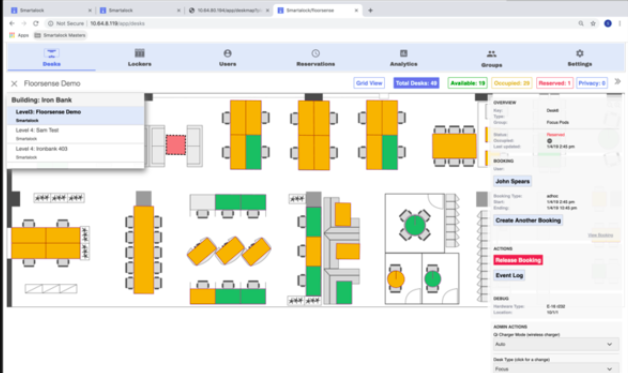 Примеры – мобильное приложениеПример 2.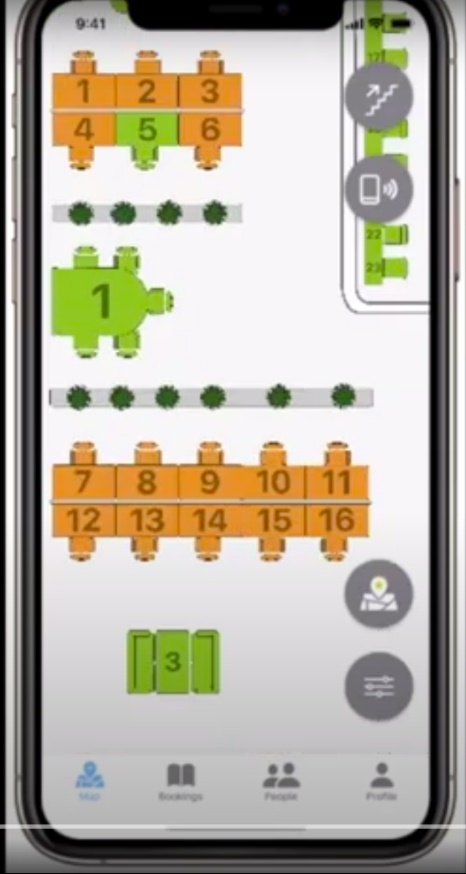 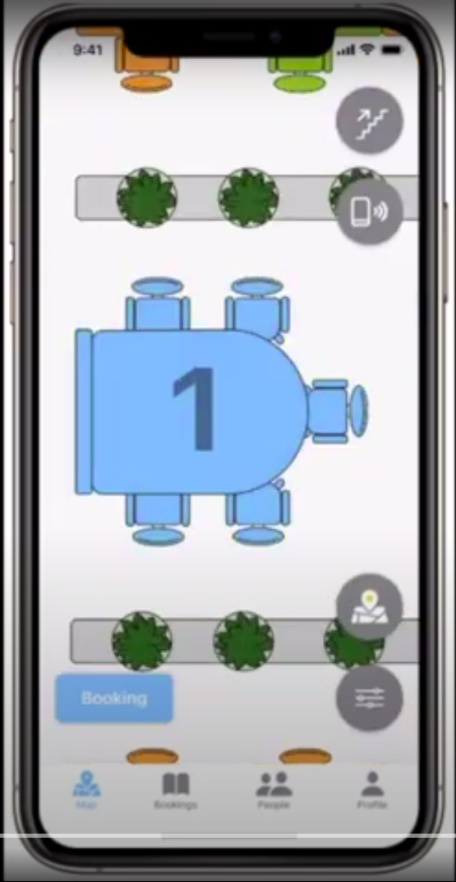 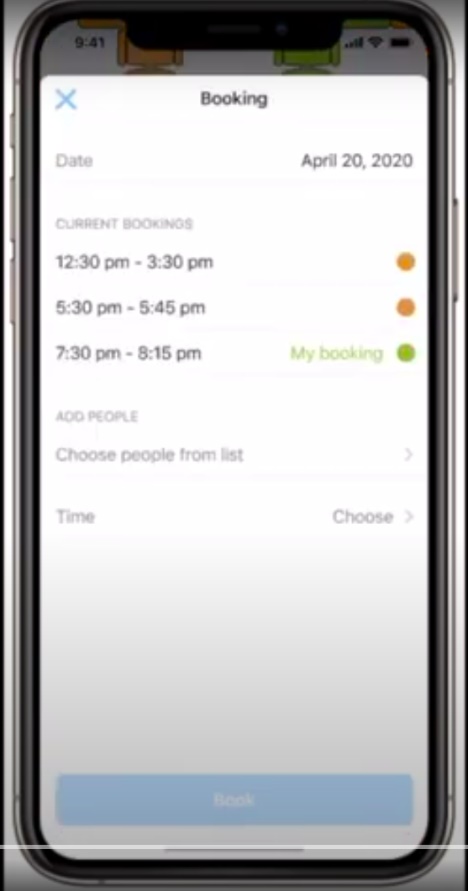 Пример 3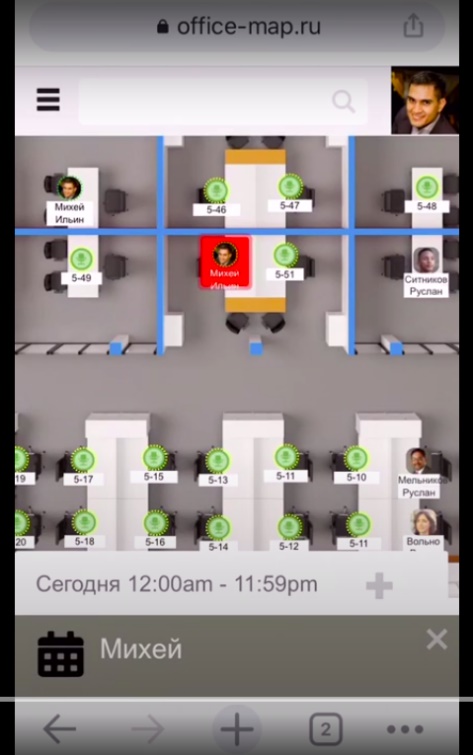 Графические элементы для объектов на плане (вид сверху)Стулья – с подлокотниками, без подлокотниковСтол -круглый, прямоугольный, дрДверь – одинарная, двойная, сдвижнаяПроемыОкнаГрафические объекты могут быть 2д-плоские (Пример 2) или 3д-обьемные (Пример 3).РезультатыФайлы для верстки (по согласованию с нашим разработчиком)Файлы для объектов на плане в SVG форматеВ отклике прошу указатьстоимость фирменного стилястоимость дизайна для вендингового сайтастоимость разработки дизайна для веб сайта и мобильного приложения стоимость за единицу или пакет иконок для плана офиса (вариант 2д и 3д)